School District: Eau Claire Area School DistrictCommunication Options for FamiliesOptions Available if You Have Questions or Disagree with a Decision of the SchoolStudent Name: 	Communication Options for FamiliesWho Can I Talk To?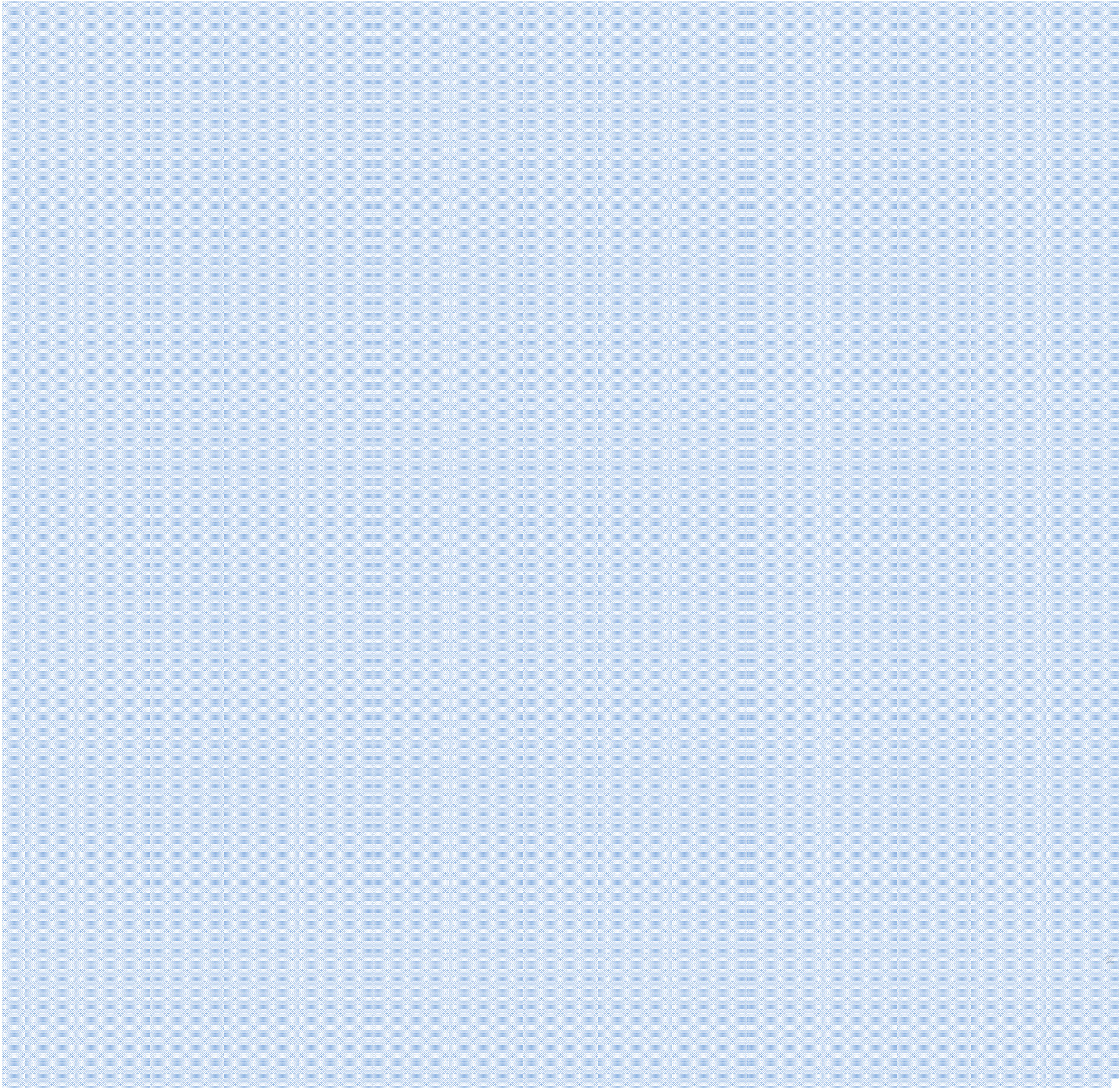 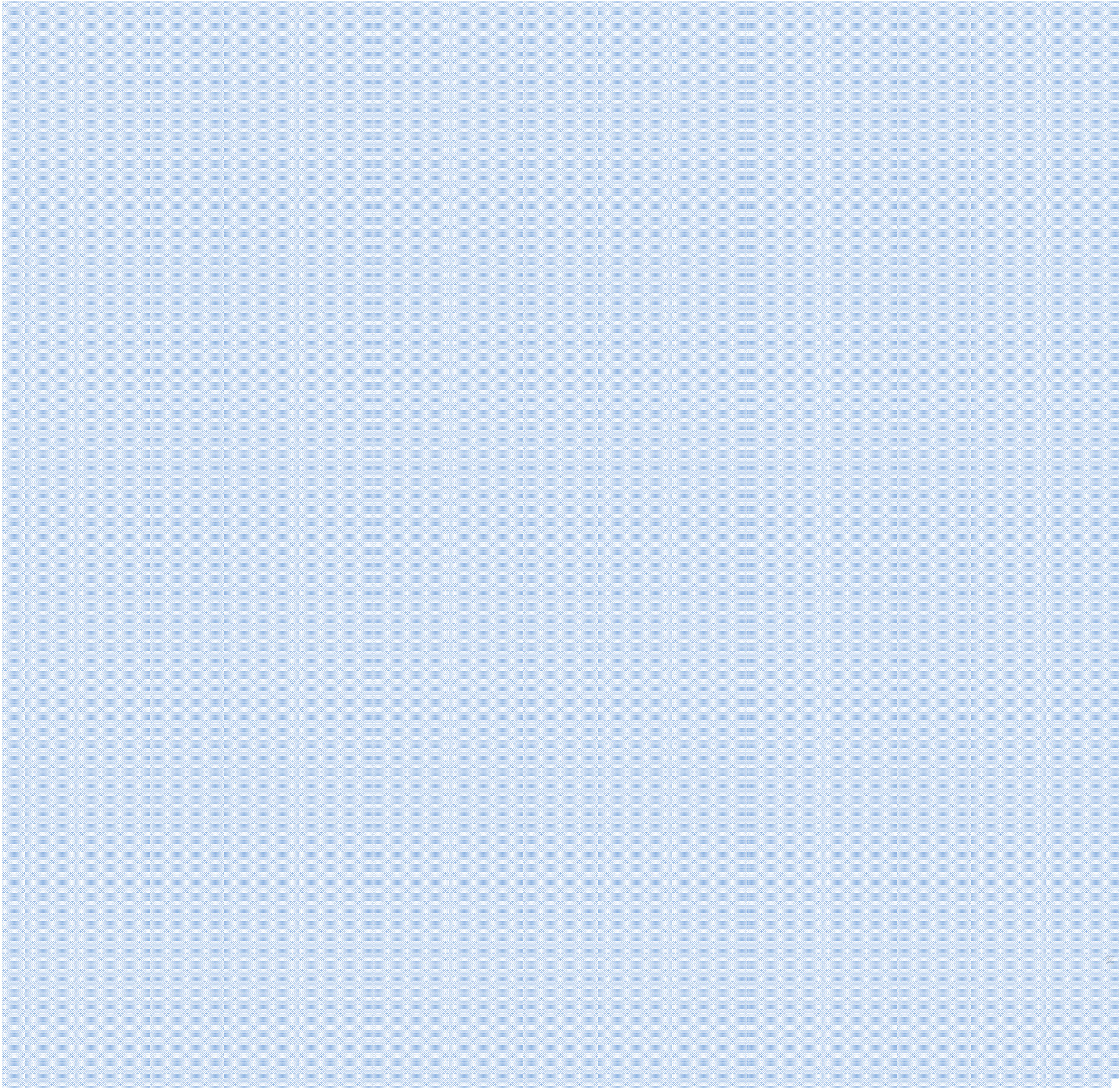 State Contacts & OptionsDPI Special Education Team Phone: (608) 266-1781DPI SPED Team Staff Listing: http://dpi.wi.gov/sped/about/staffDeveloped by WSPEI, 2011. Updated 9/2020 The contents of this product were developed under a grant from the Department of Education, CFDAWSPEI information can be found at 1‐877‐844‐4925 or www.wspei.org(84.027a) , through the Wisconsin Department of Public Instruction (WI DPI). WSPEI acknowledges WDPI support for this federally fundedUpdated August 2023Options Available if You Have Questions or Disagree with a Decision of the SchoolFamilies and schools have a “built-in” partnership with the child as the focus.This partnership will grow when parents and school staff work together. Disagreements may happen but working together improves your child’s education.What can you do if questions or concerns arise:If concerns arise, families are encouraged to first talk directly with the people involved as soon as possible(see local contacts – ex: your child’s teachers, principal, other school administrators) First, call to schedule an informal meeting to discuss the situationThen, prepare for the meeting by making a list of concerns and some possible solutionsWhat can you do in the meeting?Identify student strengths and acknowledge what is workingIdentify concerns of families and educatorsUse active listening in order to understand the other person’s perspectiveAsk questions or restate ideas so the team has a clear understandingWork together to suggest some possible options to resolve the concernsAnalyze all of the options to see if you can find areas of agreementDiscuss what should happen nextWhat if concerns are not fully resolved in the meeting?Request a break or ask the IEP team to meet again and consider including additional team members.Call others for suggestions on possible future action (see Communication Options for Families chart).Problem solving at the school level gives families and school districts more collaborative options on outcomes for children.Next Steps: What can be done if these attempts at solving problems don’t work?Facilitated IEP: An option for early conflict resolution Wisconsin has chosen to make available to families and schools. A neutral, trained professional helps the IEP team with the IEP process. http://www.wsems.us/iep‐facilitationMediation: An option for early conflict resolution available at no cost to families and schools. A mediator helps families and schools work toward resolution on special education conflicts/issues. http://www.wsems.us/mediationIDEA State Complaints: Anyone who believes a school district violated state or federal special education law has the right to file a complaint with DPI. More information at: http://dpi.wi.gov/sped/dispute‐resolution/complainDue Process Hearings: Parents, adult students, and schools districts have the right to request due process hearings for special education disputes. More information at: http://dpi.wi.gov/sped/dispute‐resolution/due‐ processAccess to WSPEI Family Engagement Coordinators and the WI Mediation System are provided at no cost to parents.CESA – Cooperative Educational Service Agency IEP – Individualized Education Program DPI – Department of Public Instruction WSPEI – Wisconsin Statewide Parent Educator InitiativeDeveloped by WSPEI, 2011. Revised 06/2019WSPEI information can be found at 1‐877‐844‐4925 www.wspei.orgThe contents of this product were developed under a grant from the Department of Education, CFDA (84.027), through the Wisconsin Department of Public Instruction (WI DPI). WSPEI acknowledges WDPI support for this federally funded grant resource.Updated September 2020    Special Education Program Support    Name: April Krall    Phone: 715-852-3137    Email: akrall@ecasd.us	Special Education Program SupportName: Nicole Vinopal Phone: 715-852-4262Email: nvinopal@ecasd.us